ПРЕДМЕТ: Појашњење конкурсне документације за јавну набавку - Услуге израде просторних планова подручја посебне намене, ЈН број 6/2019ПОЈАШЊЕЊЕ БРОЈ 3У складу са чланом 63. став 2. и став 3. Закона о јавним набавкама („Службени гласник Републике Србије“, бр. 124/12, 14/15 и 68/15), објављујемо следећи одговор, на питање:Питањe 1:Ако идемо у групи понуђача и добијемо нпр. неку партију по конкурсној документацији за Израду Просторних планова подручја посебне намене ( ЈН бр. 06/2019) , да ли свако од наведених понуђача може да достави реципрочно свом учешћу у послу, банкарску гаранцију за повраћај аванса и банкарску гаранцију за добро извршење посла?Одговор 1:Уобичајено је да група Понуђача, банкарске гараницје за повраћај аванса и добро извршење посла доставља преко овлашћеног члана групе-Носиоца посла који се дефинише Споразумом групе Понуђача. Није искључена могућност да сваки од Понуђача у групи Понуђача сразмерно за своју услугу доставља банкарске гаранице за повраћај аванснса и добро извршење посла, с тим што се у том случају у Споразуму групе Понуђача, прецизно и тачно мора дефинисати учешће у послу и удео у изради планске документације за сваког Понуђача-члана групе Понуђача у номиналном и процентуалном износу.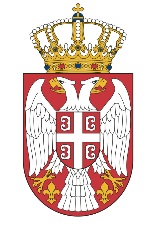   МИНИСТАРСТВО ГРАЂЕВИНАРСТВА,  МИНИСТАРСТВО ГРАЂЕВИНАРСТВА,      САОБРАЋАЈА И ИНФРАСТРУКТУРЕ      САОБРАЋАЈА И ИНФРАСТРУКТУРЕБрој: 404-02-06/5/2019-02Број: 404-02-06/5/2019-02Датум: 19.02.2019. годинеДатум: 19.02.2019. године                Немањина 22-26, Београд                Немањина 22-26, Београд